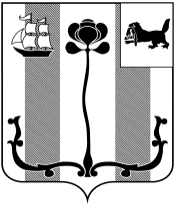 Российская ФедерацияИркутская областьШЕЛЕХОВСКИЙ РАЙОНАДМИНИСТРАЦИЯ ШЕЛЕХОВСКОГО МУНИЦИПАЛЬНОГО РАЙОНАУПРАВЛЕНИЕ ОБРАЗОВАНИЯ666034  г.Шелехов, Невского, 41Иркутской области,т. (395 50) 4-58-11факс  (395 50)  4-58-11E-mail: goroo@sheladm.ruУважаемые руководители!По информации Управления Роспотребнадзора по Иркутской области в настоящее время в регионе сохраняется неэпидемический уровень заболеваемости острыми респираторными вирусными инфекциями. В Иркутской области продолжается прививочная кампания против гриппа. Иммунизация проводится вакцинами, в состав которых в соответствии с рекомендациями Всемирной организации здравоохранения, включены компоненты, являющиеся наиболее актуальными в данном эпидсезоне.Вакцинация против данной инфекции проводится бесплатно в рамках национального календаря профилактических прививок детям с 6 месяцев, учащимся 1-11 классов, обучающимся в профессиональных образовательных организациях и образовательных организациях высшего образования, взрослым, работающим по отдельным профессиям и должностям (работники медицинских и образовательных организаций, транспорта, коммунальной сферы), беременным женщинам, лицам старше 60 лет, лицам, подлежащим призыву на военную службу и лицам с хроническими заболеваниями, в том числе с заболеваниями легких, сердечно-сосудистыми заболеваниями, метаболическими нарушениями и ожирением. Защитный эффект после вакцинации, как правило, наступает через 8-12 дней и сохраняется до 12 месяцев, в связи с чем проведение прививок рекомендовано ежегодно в предсезонный период активизации распространения вирусов гриппа (обычно в осенний период). Введение вакцины против гриппа позволяет подготовить организм к встрече с вирусом и снизить риск заболеваемости и возникновения осложнений после перенесённой гриппозной инфекции. Вакцина вызывает формирование высокого уровня специфического иммунитета против гриппа. Кроме того в целях профилактики распространения респираторных вирусных инфекций в учреждениях необходимо обеспечить соблюдение требований температурного режима, масочного и водно-питьевого режимов,графика уборки и дезинфекции помещений, а также режима проветривания помещений в соответствии с санитарно-гигиеническими нормативами. Обеспечить соблюдение.Необходимо осуществлять ежедневый мониторинг заболевших, входящую термометрию (измерение температуры тела обучающихся, воспитанников, а также учителей и обслуживающего персонала).Обращаю ваше внимание на корректность и своевременность предоставления информации согласно установленной форме по ссылке:https://docs.google.com/spreadsheets/d/1IwIWTdW0fmRLF44tquE7Co0TdNLRBEq4pzNPDJUln5M/edit#gid=1812075013Напоминаю, что приостановление учебного процесса с целью прерывания распространения гриппа и ОРВИ в образовательных организациях проводится на основании локального нормативного акта (приказа) руководителя образовательной организации сроком на 7 дней по согласованию с учредителем (муниципальным органом управления образованием и Управлением Роспотребнадзора по Иркутской области, либо его территориальным отделом). При высоком проценте отсутствующих по причине ОРВИ и гриппа в классе (группе) рекомендуется частичное приостановление учебного процесса по данным классам (группам) в том же порядке. Детей и их родителей (законных представителей) информируют о необходимости соблюдения противоэпидемического режима в период приостановления учебного процесса. В случае резкого увеличения заболевших рекомендуется введение дополнительных каникул. Данное решение принимается также по согласованию с Управлением Роспотребнадзора по Иркутской области, либо его территориальными отделами. Образовательный процесс необходимо организовать в заочном (дистанционном) режиме с использованием информационно-телекоммуникационной сети «Интернет» (мессенджеры Skype, Viber, электронная почта, SMS-информирование и др.). Довести данную информацию до сведения родителей (законных представителей), разместить для ознакомления в общедоступных местах, а также на сайтах общеобразовательных организацийНачальник управления   					И.Ю. ШишкоГрекова Мария Сергеевна8 (39550) 5-37-94от  01.10.2021№  5546/2021 исхСПна № __ от   ___________О профилактики ГГРИППа и ОРВИ